Travel permissionI                                                       (natural parent/guardian) of    		Student, who is presently on an Academic Year Program in Ireland, am giving him/her permission to travel independently.Travel Dates: Destination: 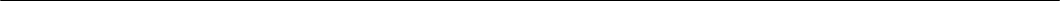 Accommodation: Address: Phone: Travelling with: Reason for journey: I agree that ABC English Language School Ltd are not in any way responsible for my child during the above travel dates.I understand that my Son/Daughter is off the program during the above travel dates.All expenses relating to this travel will be covered by us, his natural parents and that includes his/her insurance cover.Signature of parent/guardianDate